PREINSCRIPCIÓ Cicles formatius de GRAU MITJÀ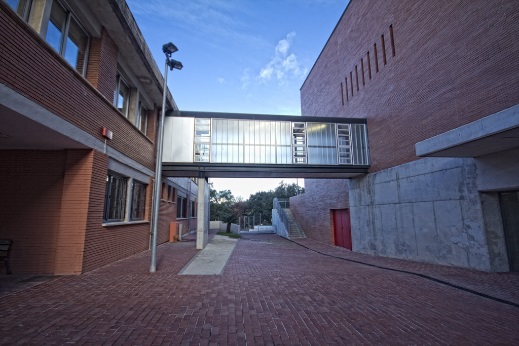 	Presentació Sol·licitud:Enllaç a la sol·licitud de preinscripció Grau MitjàAtenció telefònica; Matins: De dilluns a divendres, de 10.00h a 13.00h  Tel.: 972 33 10 05  CALENDARI	 Documentació identificativa: Si s’ha presentat la sol·licitud mitjançant el formulari electrònic i s’ha indicat el número identificador de RALC de l’alumne/a, no cal presentar cap documentació acreditativa. Si s’ha presentat la sol·licitud mitjançant el formulari en suport informàtic, cal adjuntar-hi la documentació següent:Si l’alumne/a és major d’edat o fa els 18 anys durant l’any 2021: El DNI/NIE/Passaport o el document d’identitat d’un país membre de la Unió Europea de l’alumne/a, als afectes de la validació de la identitat.Si l’alumne és menor d’edat: El DNI/NIE/Passaport o el document d’identitat d’un país membre de la Unió Europea dels progenitors/tutors o guardador/a de fet.	Documentació ACREDITATIVA a efectes de barem:En el cas dels alumnes que han finalitzat l'ESO a Catalunya a partir del curs 2017-2018 o que estan cursant quart d'ESO actualment a Catalunya, no han d’adjuntar cap certificat de la qualificació mitjana de l’expedient, ja que aquesta s’obté de les bases de dades del Departament d’Educació i es mostra en la llista de sol·licituds de preinscripció al centre amb la puntuació provisional. Si no s’ha pogut obtenir, cal adjuntar el certificat de la qualificació abans de finalitzar el període de reclamació a la llista de sol·licituds de preinscripció.Si es tracta d'estudis anteriors al 2017-2018 cal presentar: certificació acadèmica de la qualificació numèrica de l’etapa, o bé, en el cas d’estudis antics, l’original de la pàgina 27 del llibre d’escolaritat d’ensenyament bàsic, si hi apareix la qualificació mitjana de l’etapa en forma numèrica.(1) Les persones que han superat la prova d'accés a Catalunya a partir de l'any 2011 no han de presentar el certificat perquè la qualificació s'obté de l'aplicació de proves.Les persones que han superat la prova d'accés a la universitat per a majors de 25 anys l'any actual han d’adjuntar la còpia impresa de la consulta dels resultats a través del web corresponent. En el moment de la matrícula cal presentar al centre el certificat de superació de la prova.Les persones exemptes de la prova d'accés per haver superat les proves d'accés a la universitat per a majors de 40 o 45 anys han d’adjuntar el certificat de superació d'aquesta prova.En el cas d’homologacions tramitades a Catalunya a partir de 2016 no cal que presentin cap document. La qualificació s'obté de l'aplicació de gestió d'homologacions. La resta d'alumnes que al·leguen un estudi estranger han de presentar la credencial d'homologació amb la qualificació; si no hi consta es considera que és un 5.  CRITERI DE PRIORITAT PER A L’ASSIGNACIÓ DE PLACES	Les sol·licituds s'ordenen, dins de cada via, d’acord amb la qualificació mitjana dels estudis o la qualificació de la prova que permeten l’accés al cicle.Segons la via d'accés es fan les següents reserves de places:- Via d'accés: graduat en educació secundària obligatòria o estudis equivalents (reserva del 60%)- Via d'accés: PQPI (reserva del 20%). També hi accedeixen els alumnes procedents de la formació professional bàsica.- Via d'accés: prova d'accés (o de l’exempció total d’aquesta prova), el curs específic d'accés o que tenen altres titulacions que permeten l'accés (reserva del 20%). Els alumnes dels Programes de Formació i Inserció (PFI) que han participat a les proves d'accés i les han superat o n'han quedat exempts accedeixen per aquesta via i participen en el procés amb la qualificació obtinguda a la prova.Per desfer les situacions d'empat després de l'aplicació de tots els criteris, s'aplica el resultat del sorteig. Si per alguna de les vies d'accés no s'ocupen totes les places reservades que li corresponen, les vacants es repartiran a la resta de les vies de forma proporcional.  Els alumnes que obtenen plaça han de formalitzar la matrícula al centre assignat, per a la qual cosa han d’aportar la documentació que acredita que compleix els requisits acadèmics d’accés.    (1) Només en el cas que el Departament d'Educació no 	pugui accedir o acreditar les dades s’haurà de  	presentar la 	documentació abans de finalitzar el període de reclamació a la llista de 	sol·licituds de 	preinscripció al centre amb la puntuació provisional.     Si no s’acredita dins dels terminis establerts la sol·licitud no s’assigna.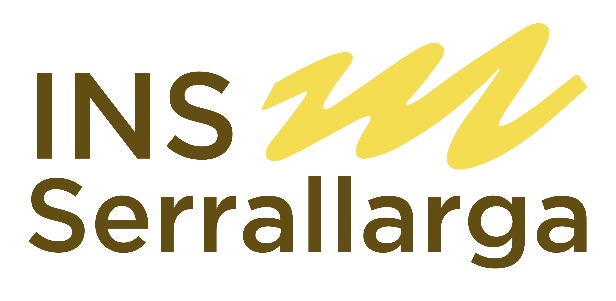 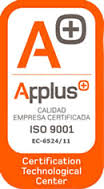 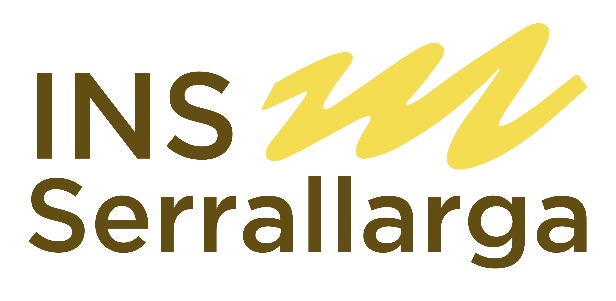 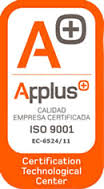 c. Joan Benejam 1 – 17300 BlanesTel. 972 33 10 05 iesserrallarga@xtec.cat – www.iesserrallarga.catPublicació de l'oferta inicial:7 de maig de 2021Periode de presentació de sol·licituds:de l'11 al 17 de maig de 2021Es pot presentar la documentació telemàticament fins al:18 de maig de 2021Publicació de la llista amb la puntuació provisional:8 de juny de 2021Termini per presentar una reclamació:del 9 al 15 de juny de 2021
 ( utilitzant l'eina electrònica per adjuntar les reclamacions).Publicació de la llista de sol·licituds resoltes:18 de juny de 2021Sorteig del número de desempat:18 de juny de 2021Publicació de la llista ordenada:23 de juny de 2021Publicació de l'oferta final:7 de juliol de 2021Publicació de la relació d'alumnes admesos i llista d'espera:9 de juliol de 2021Període de MATRÍCULA ordinària per als alumnes preinscrits
amb plaça assignada:del 12 al 16 de juliol de 2021.NOVETATS TRÀMIT SOL·LICITUDNOVETATS TRÀMIT SOL·LICITUDSOL·LICITUDELECTRÒNICAPer poder utilitzar el formulari, el tutor legal (si l’alumne és menor d’edat) o l’alumne (en cas que sigui major d’edat) s’ha d’identificar el servei d’identificació IdCat Mòbil (o altres certificats digitals) i el número d’identificació de l’alumne (IDALU-Alumnes matriculats des del curs 2015/2016).El tràmit de presentació s’acaba amb l’enviament del formulari i no s’ha de presentar cap còpia al centre. Tampoc cap documentació identificativa de la persona sol·licitant ni de l’alumne.En tot cas, per la preinscripció a aquests ensenyaments, no s’accepten les sol·licituds que es presentin únicament en paper.SOL·LICITUDSUPORT INFORMÀTICQui no els sigui possible utilitzar la sol·licitud electrònica, podran utilitzar el formulari en suport informàtic disponible al web del Departament d’Educació.Una vegada enviada la sol·licitud, en qualsevol dels dos formats, i durant el termini de presentació de sol·licituds, és poden modificar les dades relatives als criteris de prioritats al·legats, així com els ensenyaments i centres sol·licitats.En aquest cas, les dades que es validen són les de la darrera modificació. Igualment, durant el període de presentació de documentació es pot adjuntar la documentació acreditativa que es consideri. 